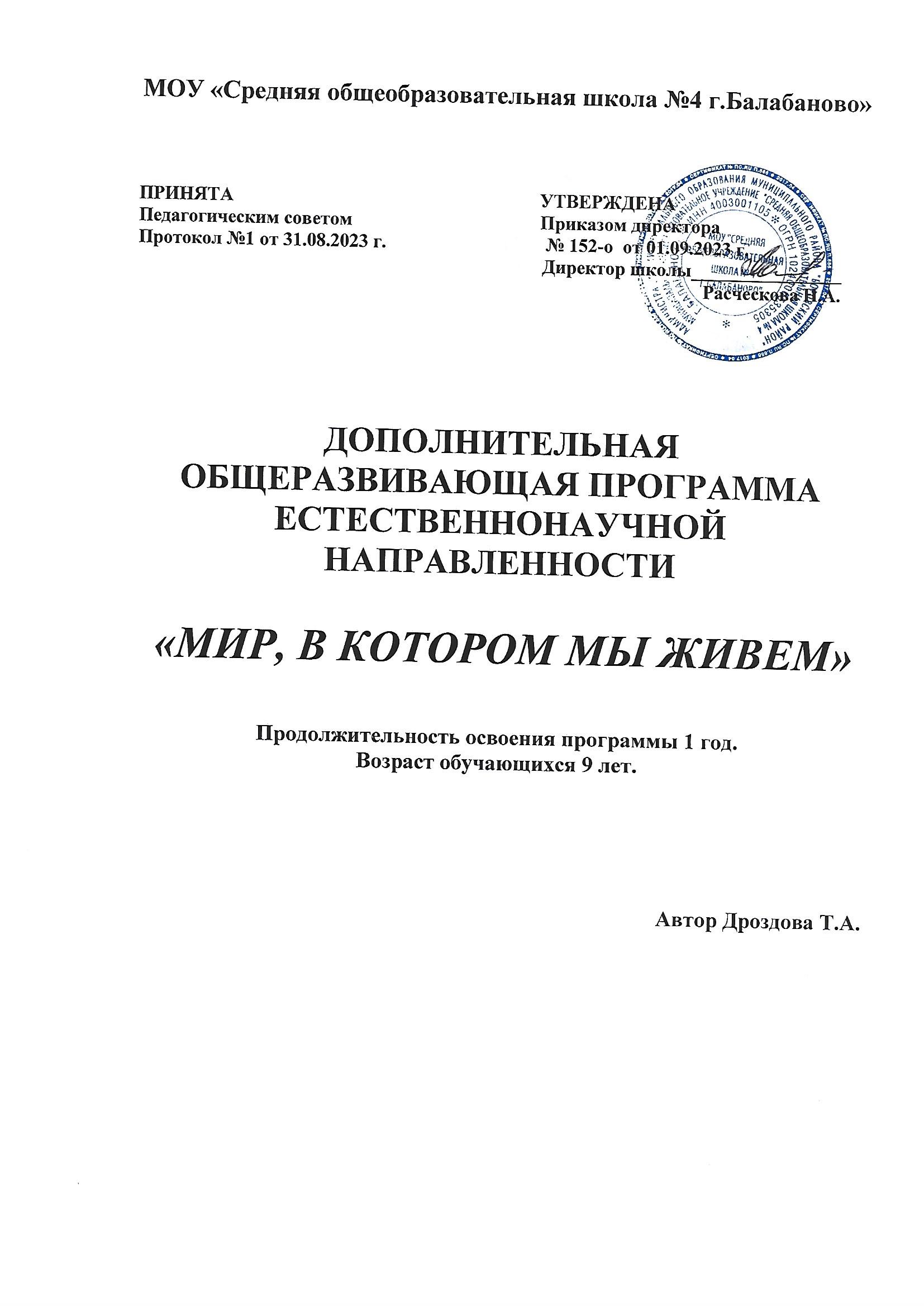 Пояснительная записка История цивилизации сформировала у человека антропоцентрическое сознание с явно выраженным потребительским отношением человека к природе, но происходящие на наших глазах глобальные экологические изменения привели людей к пониманию необходимости целенаправленно формировать экоцентрическое сознание. Становится ясно, что спасти окружающую среду от деградации человечество сможет при условии осознания каждым человеком своей гражданской позиции, ответственности за судьбу своего общего дома – Земля. Мы вступили в третье тысячелетие, в эпоху новых взаимоотношений с окружающей средой. «Эпоху, когда людям для того, чтобы выжить приходиться начинать думать по иному, чем до сих пор» (Н.Н.Моисеев). Развитие экоцентрического сознания у подрастающего поколения напрямую связано с освоением детьми начал экологической культуры. Необходимость формирования человека нового типа, «человека экологического», уже давно осознана в обществе. Такого человека отличают нравственно-ценностное отношение к природе и людям, способность к самоограничению, чувство личной ответственности за состояние окружающей среды. Дошкольный и младший школьный возраст является базой для формирования основ мировоззрения и представляет широкие возможности для экологического воспитания. Детство – это период бурного развития ребенка, период интенсивного накопления знаний об окружающей среде, мире, в котором мы живем, формирование многогранных отношений к природе и людям. Известно, что обучение в школе опирается на тот жизненный опыт, те наблюдения и знания об окружающей действительности, которыми ребенок овладевает в дошкольном возрасте. К обучению в школе ребенок должен быть готов не только психологически, но и владеть определенным запасом элементарных, в основном практических знаний, которые служат предпосылкой для овладения основными науками. Обзорная характеристика особенности развития детей с ЗПР показывает, что для них характерны типичные, отличающие их от нормы, тенденции развития: незрелость эмоционально-волевой сферы, сниженный уровень познавательной деятельности, медлительность, несформированность интеллектуальной сферы, моральных установок, отсутствие навыков и большого опыта практической деятельности в природе, их несамостоятельности в принятии многих решений и пр. Ограничения психических и познавательных способностей не позволяет ребенку успешно справляться с задачами и требованиями, которые предъявляет ему общество. Процесс эффективности становления личности младшего школьника с задержкой психического развития затруднен. 3 Исследования доказывают, что при условии правильно организованной воспитательной работы можно избежать проявления многих отрицательных наслоений в личности ребенка. Поэтому для формирования начальных основ экологической культуры младших школьников требуется разработка системы экологического воспитания. Эта система включает определенное (доступное для понимания) содержание, методы, формы работы, а также создание условий, необходимых для постоянного общения детей с природными объектами. Данная программа составлена в соответствии с Федеральными и Региональными документами: Закон РФ «Об образовании», Закон «Об образовании» Свердловской области, Типовое положение о специальном (коррекционном) образовательном учреждении для обучающихся воспитанников с ограниченными возможностями здоровья. При составлении программы были использованы следующие пособия и образовательные программы: «Организация и планирование воспитательной работы в специальной (*коррекционной) школе-интернате» Худенко Е.Г., УМК «Планета знаний» (раздел «Окружающий мир») Ивченкова Г.Г, Потопов И.В., «Детство» Логинова В.И., Бабаева Т.И., Ноткина Н.А. и др., «Чувство природы» Кшнясева Л.Л., «Мир природы и ребенок» Маневцева Л., «Наш дом природа» Рыжова Н.А., «Семицветик» Ашиков В.И., Ашикова С.Г., «Юный эколог» Николаева С.Н., «Ребенок в мире поиска» Дыбина О.В., «Занятия по ИЗО-деятельности в детском саду» Швайко Г.С., «Жизнь вокруг нас» Авдеева Н.Н., Степанова Г.Б., «Юный эколог» Александрова Ю.Н., Ласкина Л.Д. Многочисленными исследованиями установлены следующие основные черты детей с ЗПР: повышенная истощаемость и в результате низкая работоспособность, незрелость эмоций, воли, поведения; ограниченный словарный запас, несформированность навыков интеллектуальной деятельности, игровая деятельность сформирована также не полностью. Поэтому в уровне когнитивного развития младших школьников для нас важно выделить аспект понимания детьми свойств и признаков живого. От способности дифференцировать живое от неживого зависит характер отношения детей к объектам живой природы: чем выше степень сформированности представлений о живом, «тем более спокойно дети ведут себя при контакте с природным объектом, больше проявляют познавательный интерес к нему, ориентируются при взаимодействии на его состояние и благополучие» (С.Д. Дерябо 1998). Необходимо вернуться к природе родного края в смысле чувствования, впечатления, понимания неразделенности с ней. Это более трудная воспитательная задача, чем передача знаний и формирование умений и навыков. Программа «Мир, в котором я живу» для детей младшего школьного возраста с задержкой психического развития как раз и направлена на актуализацию и развитию таких ценных качеств младших школьников как 4 любовь, неравнодушие к природе вообще и к природе родного края, стремление познавать и овладевать практическими умениями. Психолого-педагогические особенности младших школьников заключаются также в том, что таким детям важнее потрогать предмет, чем слушать рассказ о нем или наблюдать его на расстоянии. Поэтому, мы считаем необходимым рассматривать период младшего школьного возраста как первый этап становления экологической культуры личности, на котором наиболее естественным будет развитие и закрепление положительного, эмоционально-чувственного, эмоционально-ценностного отношения к ближайшему природному окружению – это мир, в котором живет ребенок, то есть природа родного уральского края: родной город, лес, речка, свой дом, парк, двор, сад и др. Эти ценностные ориентиры и лягут в дальнейшем в основу ответственного отношения личности за состояние окружающей природной среды. Название программы «Мир, в котором мы  живём» означает более глубокое понимание жизни природы, следование идеалам нравственно-ценностного отношения к природе, которое на сегодняшний день занимает приоритетное место в экологическом образовании. В связи со сказанным выше цель и задачи программы по экологическому образованию младших школьников с ЗПР мы видим в следующем: Цель: Развитие личностно-значимого отношения к природе у детей с ограниченными возможностями здоровья. Задачи: - развитие чувства любви, бережного отношения, заботы к ближнему природному и социальному окружению; - усвоение элементарных экологических представлений об экокультурных ценностях в соответствии с психо-эмоциональным, интеллектуальным уровнем развития; - развитие экологической этики; - накопление опыта экологически грамотного поведения в природе; - расширение опыта общения с природой, участие в экологической деятельности совместно с родителями; - развитие географического представления детей о разнообразии мира природы; - развитие осознанности ребенком взаимосвязи «Я - Природа»; - получение первоначального опыта участия в природоохранительных акциях, участие в создании и реализации коллективных природоохранительных детских экологических проектах. Во многих программах по экологическому образованию сегодня акцент делается на передачу знаний и овладению практических умений, чем на всестороннее личностное развитие и ценностное ориентирование. Знания должны «переживаться» ребенком, именно это и обеспечивает их осмысление личностью и формирование ее отношений к миру. 5 Ставя на первое место развитие эмоционально-ценностных переживаний в экологическом образовании младших школьников, мы тем самым подчеркиваем первостепенность и значимость данного опыта в системе взаимоотношений «Я - Природа», который бы осознавался ребенком как личностно значимый. В программе поднимаются вопросы антропогенного воздействия на природное окружение, а это обязательная часть экологического воспитательно-образовательной работы, направленной на развитие экологически культурной и мыслящей личности. Мы подчеркиваем, что все, что закладывается в систему представлений ребенка об окружающем мире, должно проходить через призму эмоционально-чувственного опыта. «Сначала нужен уровень табу, затем уровень восприятия и уже потом - осмысление. Ребенок проходит путь от эмоции к мысли» (Н.Н.Моисеев). Программа включает 4 года обучения: 1– 4 классы начальной школы для детей с задержкой психического развития и построена на принципах изучения интересов и потребностей детей, доступности, систематичности и последовательности приобретения знаний и умений, научности, преемственности, гуманизации и гуманитаризации образовательного процесса, личностно - ориентированного подхода к детям, дифферен-цированного подхода к содержанию и приемам организации педагогического процесса, в соответствии с индивидуальными особенностями детей, творческого индивидуального подхода к решению проблемы (опытно-исследовательская работа, трудовые «Экологические операции», операция «Зеленая аптека», «Скорая помощь», «Красная книга», «Птичий дом» и др.). Содержание программы ориентировано на развитие личности ребенка в целом (умение наблюдать, сравнивать и обобщать, видеть и понимать красоту окружающего мира), а также на обогащение эмоционально-волевой сферы, развитие представлений об особенностях животных и растений, как живых организмов, их связей со средой обитания и между собой, что отвечает последним психолого-педагогическим исследованием в этом направлении. Большое внимание уделяется в программе совершенствованию речи детей, их мышлению, творческих способностей, культуры чувств. Приоритет отдается пониманию и оценке происходящего, совместной практической деятельности взрослого и детей, а не простому запоминанию и механическому воспроизведению. Стержнем программы являются закономерные события в природе и обществе: смена и развитие сезонных явлений, наступление нового года и пр. Поставленные в программе задачи способствуют систематичности знаний, активизации умственной деятельности и познавательной сферы учащихся, помогает решать вопросы нравственно-эстетического плана, формировать трудовые навыки и активную жизненную позицию. Концентрическое построение дает возможность на каждом возрастном этапе соблюдать 6 принцип повторяемости при ознакомлениями с явлениями окружающего мира с последующим углублением знаний. Наша программа не ограничивает педагога в подборе методического материала, а также дает возможность каждому педагогу проявить творчество, оригинальность, индивидуальность. Методы, формы технологии реализации теоретических и практических занятий соответствуют интеллектуальному и психо-эмоциональному уровню детей. Создается атмосфера экологического комфорта, толерантности, эмпатии, сопереживания. Отбор методов, форм, технологий сопровождается совместным педагогическим взаимодействием между психологом, медиком, педагогом и родителями. Большое значение придается индивидуальным формам взаимодействия с ребенком, личностно-ориентированным формам, методам, технологиям организации образовательного процесса. Реализация программы зависит от эколого-развивающей среды. Программа предполагает использование большого количества наглядного и предметного материала, что соответствует возрастным особенностям детей с задержкой психического развития. Особое значение имеет включение в программу разнообразных игр (дидактических, сюжетно-ролевых, подвижных), специально разработанных ситуаций, экологических тренингов, которые создают у детей положительный эмоциональный настрой и обеспечивают нужный уровень усвоения ими правильного отношения к природе. Развитие эмоционально-ценностного отношения к природе тесно связано с организацией педагогического процесса, который основан на развитии личностно-значимого отношения к окружающей природе через приобретение личностного опыта, на нравственно-положительных переживаниях ребенка в различных жизненных ситуациях, на прогулках, экскурсиях, на занятиях и пр. Принцип погружения в природу очень важен. Именно общение с природой способствует созданию положительного психо-эмоционального отношения к ней, положительного психологического комфорта: ребенок испытывает удивление, радость, восхищение, возникает мотивация: помочь, сберечь. Это все создает педагогические условия дляэффективного усвоения знаний, умений и навыков. Восприятие детьми окружающего их мира целиком зависит от педагога, а именно от личной позиции взрослого, его эмоциональных реакций, его активной гражданской позиции. «Педагог должен уметь вызвать у детей сострадание к живому существу, желание заботиться о нем, радость и восхищение от встречи с природой, удивление, гордость за правильный поступок, удовольствие от хорошо выполненного поручения» ( Николаева С.Н. 1998). Формами и методами организации образовательного процесса по программе «Мир, в котором я живу» являются занятия в группе, различные игры, экскурсии, практическая деятельность (опыты и эксперименты), природоохранительные акции (совместно с родителями), проведение 7 экологических викторин, экологические листовки (например, «Мусорная фантазия»), художественное слово, праздники, развлечения, циклы наблюдений за обитателями зоопарка, труд в природе, беседы, совместная деятельность с экологическим городским центром. Но экологическое образование было бы не полным, если бы в программе не было уделено внимание человеку, как природному, социальному и духовному существу, преобразующей и разрушающей силе на планете. Темы, которые затрагивают роль и место человека на Земле вводятся постепенно. Сначала внимание детей акцентируется на собственных возможностях чувственного познания окружающего мира («Ощущение природы»). Ведь защищать можно только то, что хорошо знаешь, чувствуешь и любишь. Важно акцентировать внимание не только на отрицательных сторонах действительности, но и обязательным компонентом экологического образования являются примеры позитивного взаимодействия человека с природой, природоохранная деятельность людей. Важно не только сообщать, но и побуждать детей самим искать пути решения той или иной проблемы, пути личного участия в жизни природы. Программой предусмотрена совместная деятельность детей с родителями (викторины, конкурсы, акции), что является одной из необходимых предпосылок личностного становления и поддержки экологического развития младших школьников с ЗПР, непременным условием успешной образовательной деятельности ОУ. Проведение наблюдений за погодными и сезонными изменениями в природе, наблюдение и уход за животными, комнатными растениями, высадка цветочной рассады на клумбы – первостепенный метод общения детей с природой, развитие у них интереса, неравнодушия, знаний и трудовых навыков во взаимодействии с природными объектами. Наблюдения в природе и уход за растениями и животными организуется в течении всего года и могут варьироваться и приурочиваться к наступлению характерных природных явлений в каждое время дня и года ( восход и закат солнца, появление луны; листопад, дождь, снег, ветер и т.д.), к изменениям в жизни животных зоопарка и зооуголка (беременность, рост, развитие и т.д.), диких животных (пение птиц, строительство гнезд, появление насекомых), растений, которые растут на улице (распускание листьев, цветение, образование плодов, образование семян и т.д.), комнатных растений (рост, цветение). Программа отвечает требованиям Концепции Духовно-нравственного развития и воспитания учащихся начальной школы и является базовой основой раздела «Воспитание ценностного отношения к природе, окружающей среде (Экологическое воспитание)». Программно-тематический план разбит на 4 года обучения: 1 год – для учащихся первых классов, 2 – для второго класса, 3 год – третий класс, 4 год -– четвертый класс. Стандарты сдвинуты в сторону дошкольного воспитания, так как образовательная программа составлена для младших школьников, у которых наблюдается задержка психического развития. Количество учебных часов – 34 в год (1час в неделю). Дополнительно ведутся наблюдения в природе, экскурсии, природоохранительные акции, трудовые операции. Тематика и практическая часть может варьироваться в зависимости от уровня развития детей, материально-технической базы образовательного учреждения, т.ч. наличие живого уголка. Данная программа разработана совместно с Отделением дополнительного экологического образования ГБОУ СО «Дворец молодежи» и непосредственно с заместителем начальника экологического отделения Лузиной Е.Н. и кандидатом педагогических наук Кшнясевой Л.Л. 9 1 год обучения (1 класс) Содержание1. «Дом, в котором я живу». Планета Земля – наш дом во вселенной. Наша родина – Россия, столица нашей родины – Москва. Живая, неживая природа. Человек – часть природы. Разные жилища: где живет человек, где – животные. Игры и практические задания (на выбор, по возможности): - игра «Найди отгадку» (Журавлева Л.С. «Солнечная тропинка» стр. 34) - игра «Кто знает, тот отвечает» (Горькова Л.Г. «Сценарии занятий по экологич. воспитанию» 2005 г.) - игра «Живое – неживое» - практич. работа ( География по Монтесори //Обруч 1995 №4) - исслед. творч. работа «Наблюдение за звездным небом» (Обруч 1997 №6) - наблюдение за растениями и обитателями уголка природы, зоопарка «Они живые» 10 - рисование «Нарисуй дом для друга» (Швайко С.Г. стр. 45) - экскурсия по городу «Где живет человек» 1.1. «Моя школа» Устройство школьного здания. Правила поведения в школе. Необходимость бережного отношения к школьному имуществу. Мир природы и рукотворный мир ближайшего окружения детей. Игры и практические задания: - экскурсия по школе (труд учителей и сотрудников) - практ. работа «Мое рабочее место и его уборка» - практ. работа «Мойдодыр» (уборка в группе) - экскурсия по территории школы - рисование «Как мы можем помочь природе» - игра «Разведка прекрасного и удивительного» Моисеева Л.В. «Экол.развитие средствами псих. Тренинга» стр.72) 1.2. « Мой дом». Семья, состав семьи. Статус ребенка в семье (брат, сын, дочь). Родственные связи. Внимательное и заботливое отношение членов семьи друг к другу. Животные и растения, которые живут дома. Забота о них. Игры и практические занятия - игра « Кто я?» (назвать по картинкам растения и животные) - рисование «Моя семья», «Моя квартира» - игра «Опиши – я отгадаю» - игра «Кто, что ест», «Какую пользу приношу» (Горбатенко О.Ф. «Система экологич. воспитания» стр. 47, 48) - опыт с кошкой (Бондаренко Т.М. «Эколог. Занятия» стр.102) - игра «Кто в хозяйстве живет, что хозяину дает» (Горькова Л.Г. «Сценарии занятий по экол.воспитанию» 2005 г. Стр15 - игра « Танец животных и растений» (Горькова Л.Г. стр.103) 1.3. «Мой город» Общие представления о родном городе. Природный и рукотворный мир. Развитие внимательности и наблюдательности. Игры и практические упражнения - рассматривание открыток и иллюстраций о город - опыт оценки: «Что такое хорошо и что такое плохо» - экскурсия за территорией школы - рисование «Мой любимый уголок в городе» - игра «Чего не хватает» (Селихова Л.Г. «Ознакомление с природой и развитие речи» стр.150) - экскурсия по району, где живут дети. 2. Времена года 11 1. « Осень разноцветная»: признаки осени, разнообразие опавших листьев – по форме, цвету, оттенкам, запаху, невесомости, влажности-сухости, знакомство с осеннецветущими растениями на клумбах школы (бархатцы, настурция и др.). Игры и практические занятия: - рассматривание деревьев, обследование листьев с различных деревьев, кустарников и цветов - сбор гербария, семян - игра «С какого дерева листок» - игра «Раз, два, три – к дереву беги» - рисование «Передай красоту осени» - аппликация «Осенняя дорожка» (из осенних листьев) - праздник «Арбузник» 2. Беседа «Что изменилось в жизни животных» (изменился цвет шубки у белок, зайцев, мех стал гуще у лисы, волка и др., готовят запасы на зиму, готовят себе жилища медведь, еж, белка, перелетные птицы улетают, остаются зимующие.) Игры и практические занятия - изготовление кормушек для птиц - игра «Беги в дом, какой назову» (Воронкевич О.А «Добро пожаловать в экологию» стр.126 - опыт «Кто улетит, кто останется» (Дыбина О.В «Программа по организации поисковой деятельности» стр.23) - опыт «Как звери меняют шубку) (Дыбина О.В.стр. 24) 3.Беседа «Зима. Как зимуют дикие животные и птицы» (признаки зимы, сравнение жизни домашнего кролика с жизнью дикого зайца в лесу в разные сезоны года (пропитание, место отдыха, окраска шерсти) Игры и практические занятия: - наблюдение за кроликом в зооуголке экологического центра - наблюдение за зайцем в зоопарке - наблюдение за птицами на прогулке - рисование «Кто живет в осеннем лесу» - акция «Покормите птиц зимой» - Зотов В. «Лесная мозаика», обсуждение, беседа. 4. Беседа « Жизнь растений зимой» (лиственные и хвойные деревья, общие черты, отличия) Игры и практические задания: - исследование веточки тополя и ели - экскурсия в парк - экскурсия в лес (Иванова А.И. стр.188) - опыт «Растут ли иголки» (Иванова А.И. «Естественные научные наблюдения и эксперименты в д.с. стр.206) 12 - опыт «Что нужно растению» (Горбатенко О.Ф. «Система экологического воспитания в ДОУ» стр.43) 5. Беседа «Весна пришла» (ярко светит и начинает пригревать солнце, небо светлое, поют птицы) Игры и практические задания: - исследование веточек с деревьев - опыты «Почему тает снег», «Где тает снег, а где нет» (Дыбина О.В. стр.22) - опыт «Посадим лук» - опыт «Растения любят солнце» - рисование «Весенняя веточка» 6. Беседа «Путешествие в весенний лес» (весенние изменения в дикой природе, связь изменений в жизни растений и животных, человека с изменениями в неживой природе) Игры и практические задания: - наблюдение за набуханием почек и распусканием листьев на срезанных веточках - аппликация «Птицы прилетели» - исследование веточек деревьев с набухающими почками - акция «Помоги дереву, кустику» - посадка семян цветов 7. Беседа « Весенние запахи, краски, звуки природы» Игры и практические задания: - рассматривание репродукции картины с изображение цветущей яблони - рисование «Весеннее дерево» под музыку - уборка территории вокруг школы « Как красиво кругом» - акция «Помоги природе» - наблюдения за распусканием листьев, цветением деревьев - высадка саженцев дуба на пришкольной территории - аутотренинг «Хорошее настроение» (Моисеева Л.В. стр.98) - упражнение «экологический пост» (Моисеева Л.В. стр.78) 8. Здравствуй, лето» (признаки лета, изменение в жизни животных, растений, человека) Игры и практические упражнения - наблюдения за кошкой, собакой - наблюдение за первыми цветами (мать-и-мачехой) - высадка цветов на клумбы около школы. 3.Растения моего дома. 1. Знакомство с осенним деревом (особенности строения дерева: ствол, корень, ветки, листья, расцвечивание листьев) Игры и практические задания: 13 - Творческая работа «Радостная осень» (рисунок-аппликация) - сбор природного материала (шишки, семена, листья) - наблюдение за листопадом - наблюдения за деревьями - опыт «тень деревьев в различное время суток» Иванова А.И. стр.207 - игра «Собирайтесь вокруг рябины (березы, тополя и т.д.)» 2. Знакомство с комнатным растением (представления о частях растения: корень, стебель, листья, цветок) Игры и практические задания: - составление модели растения по частям - рассматривание бальзамина во время цветения - опыт «Как развивается растение» (Дыбина О.В. «Ребенок в мире поиска» 2005 г. Стр. 20) - игра «Я опишу, ты угадай» 3.Мытье комнатного растения: необходимость ухода за растением, материал для ухода (тряпочка, щеточка, варежка, лейка, опрыскиватель), правила полива, правила бережного обращения с растением. Игры и практические задания: - мытье листьев фикуса - поиск комнатных растений нуждающихся в поливе, уходе - эксперимент «Что любят растения» (Дыбина О.В. стр.20) 4.Знакомство с хвойными деревьями Урала (ель, сосна, пихта): необходимость бережного отношения к природе, учить детей обобщать по существенным признакам Игры и практические задания: - исследование веточек ели, сосны - игра-идентификация «В лесу родилась елочка» - экскурсия в парк, сквер, лес (Коломина Н.В. «Воспитание основ экол.культуры в д/с» 2005 стр.10) - игра «С какого дерева детки» (Горбатенко О.Ф. стр.45) - наблюдение за елью, сосной 5.Посадка лука. Беседа о пользе, применении лука в пищу, его лечебных качествах. Игры и практические задания: - рассматривание луковицы (форма, цвет, запах, чешуя шуршит, отслаивается, обнаружение донца и верхушки) - посадка луковиц в прозрачную емкость с землей, без земли с водой, без воды. - игра «Живое-неживое» 14 6.Сравнение китайской розы (гибискус) с бальзамином (представление о частях растений: корень, стебель, лист, цветок). Составление рассказов о комнатных растениях. Игры и практические задания: - сравнение растений: признаки сходства и различия - поиск в группе растений, соответствующих описанию - практич. упражнение по уходу за комн. Цветами ( Горбатенко О.Ф. «Система экол. воспитания в ДОУ» стр.54) - игра «Цветок» (Бондаренко Т.М. стр.206) - игра «живая клумба цветов» (Моисеева Л.В. стигра «Цветок» ( Моисеева Л.В. стр.49) 7.Сравнение дерева с кустарником (общие и отличительные признаки) Игры и практические упражнения - творческая работа «Дерево весной» (аппликация в технике рваной бумаги) - наблюдения за деревьями и кустарниками на пришкольном участке - упражнение «Если бы я был деревом» (Моисеева Л.В. стр.40) - пальчиковые игры Н.В.Нищева - изготовление поделок из природного материала 8.Беседа «Первые цветы». Сравнение мать-и-мачехи с одуванчиком Игры и практические упражнения - дидактическая игра «Собери цветок» - творческая работа «Одуванчик» (объемная аппликация) - игра «Одуванчик» (Моисеева Л.В. стр.56) - игра «Настроение цветка в разную погоду» (Попова Т.И. стр.77) - наблюдение за цветами на прогулке 4. Животные моего дома 1.Знакомство с хомяком/мышкой/кроликом зооуголка (особенности живого существа по сравнению с игрушкой) Игры и практические упражнения - уборка клетки и кормление животного - игра «Теремок» (музыкальная) 2. Рыбка: живая и игрушечная (особенности строения рыбки) Игры и практические упражнения - наблюдения за рыбкой в аквариуме, в зоопарке - коллективная творческая работа «Золотая рыбка» (аппликация) - игра «Поймай рыбку» (Гризик И.Т. стр.67) - игра «Создай свой водоем» (Горбатенко Ф.М. стр.122) - игра «Хорошо-плохо» (Горькова Л.Г. стр.13) - опыт «Дышат ли рыбы» (Дыбина О.В. стр.64) - рассматривание схемы-модели «Рыбы» 15 3.Сравнение кошки и кролика: общие черты и различия Игры и практические упражнения - наблюдение за кроликом в зооуголке доп.образования, зоопарке - наблюдение за кошкой на прогулке - рисование «Мое любимое животное» - опыт с кошкой (Бондаренко Т.М. стр.102) 4.Зимующие птицы. Знакомство с воробьем, синицей, голубем, вороной. Представление об общих чертах птиц. Игры и практические упражнения -наблюдение за птицами на прогулке - изготовление кормушек совместно с родителями -кормление птиц на улице - игра «Поможем птицам» (Моисеева Л.В. стр.61) 5. Птицы, которые умеют плавать Игры и практические упражнения - экскурсия в зоопарк, в частные дома - рисование «Утенок» - опыт «У кого какие клювы» (Дыбина О.В.стр.64) - игра «Кто чей ребенок» (Горькова Л.Г. стр.17) 6. Беседа «Какие бывают дома у животных?» Игры и практические упражнения -наблюдение за улитками -рисование «Улитка» - игра «Посели в домик» (Горбатенко О.Ф. стр.48) - игра «Кто где живет» (Грехова Л.И. стр.111) - экскурсия в зоопарк 7. Сравнение снегиря с вороной (общие и отличительные признаки) Игры и практические упражнения -наблюдение на прогулке за вороной -наблюдение на прогулке за снегирем -сравнение перьев снегиря и вороны - рисование «Обаятельная птица» 8. Какие бывают насекомые (разнообразие, черты, сравнение) Игры и практические упражнения - наблюдение за бабочкой на прогулке -наблюдение за жуками на прогулке -экскурсия в зоопарк - рисование «Такой разный мир насекомых» - игра «Угадай по описанию» 16 - жизненный цикл бабочки - игра «Пчелка» (Попова Т.И. стр. 82) 5.Волшебница- вода 1.Знакомство с водой: «Что есть вода?» и « Где есть вода?» - вода в природе (дождь, река), вода в группе, в классе (в кране, в аквариумах). Игры и практические задания - экскурсия по группе, классу на предмет наличия воды (вода в кране, в пульверизаторе для цветов и т.д.) - обсуждение «Для чего нужна вода?» - игра «Ручеек» - эксперимент «Где есть вода» (Дыбина О.В. стр.34) - рисование «Добрая речка» (Горькова Л.Г. стр.40) - экскурсия на водоем - способы фильтрации воды 2. Опыты с водой: изучение свойств воды Игры и практические задания - эксперименты с водой: льется, жидкость, прозрачная, растворитель, безвкусная -обнаружение предметов тонущих и плавающих (плавает-тонет) - игра «Бережем воду» (Моисеева Л.В. стр.63) - опыт «Растворение красок» 3. Вода зимой: снег, лед, сосульки Игры и практические задания - опыт: снег тает в ладошках, вода замерзает, когда холодно, лед тает в тепле - опыт «Разноцветные льдинки» - экскурсия на водоем: наблюдение за цветом льда, воды зимой - наблюдение за растаявшим снегом: чистая вода или грязная - аппликация « Снег на деревьях» ( из ваты) 6.Воздух в моей жизни Свойство воздуха: легкость, прозрачность, бесформенность. Значение для живого на Земле. Игры и практические задания: - игра «Надуваем шар», «Надуваем мыльный пузырь» - эксперименты « Свойства воздуха» (Л.Г.Горькова стр. 37) - опыт «Поиск воздуха» (Дыбина О.В. стр.31) - экскурсия в парк «Подышим чистым воздухом» - рисование «Ветерок» (Моисеева Л.В. стр.71) - игра «Что полезно, что вредно для дыхания» (Гобатенко О.Ф. стр. 57) 17 7. Я – Человек. Человек – как живой организм. Вредные и полезные привычки. Приобретение знаний путем наблюдения и экспериментирования. Как устроен человек. Праздник «До свидания, первый класс». Игры и практические задания: - гимнастика для глаз - опыт « Носарий», «Умный язычок» (Дыбина О.В.стр.46) - наблюдение за кожей (чистая, грязная) - практическое занятие «Научись правильно умываться, полоскать горла, чистить зубы» - игра «Зачем человеку руки» (Иванова А.И. «Естественные научные наблюдения и эксперименты» стр.59) - экскурсия в кабинет врача - рисование «Овощи для здоровья» Требования к знаниям и умениям учащихся (первый год обучения) Учащиеся к концу 1 класса должны знать: - наш дом – планета Земля - родина Россия, ее столица - Москва - правила безопасного поведения в школе, дома, на улице - характерные признаки времен года - основные части тела человека - некоторые органы чувств и рассказывать об их значении - первые представления о воде и воздухе - строение растений (корень, стебель, листья) - различать деревья, кустарники, травы - развитие растения из семени - условия жизни растений (свет, тепло, вода, воздух) - домашних и диких животных - значение домашних животных в жизни человека - представителей некоторых групп животных (насекомых, птиц, зверей, рыб) 18 - знать и понимать необходимость бережного отношения к миру природы - правила личной гигиены. - правила поведения в природе, называть некоторые охраняемые растения и животных Учащиеся к концу 1 класса должны уметь: - ухаживать за растениями (полив, опрыскивание) - выполнять элементарные правила личной гигиены - выражать благодарность, приветствие, просьбу - уважительно относиться к окружающим людям - различать виды эмоционального состояния человека - сравнивать некоторые объекты, выделяя сходства и различия - устанавливать правильную последовательность событий ( времен года, дней недели, месяцев, суток) - приводить примеры объектов живой и неживой природы - выращивать растение одним из изученных способов - характеризовать особенности времен года (виды осадков, состояние неба, тепло или холодно, состояние растений и животных) - бережно относиться к растениям и животным 19 2 год обучения (2класс) Содержание. 1. Мы живем на планете Земля. Планета Земля – наш дом во вселенной. Планеты земной группы – Марс, Меркурий, Венера, спутник Земли – Луна, Солнце – самая яркая звезда. Глобус – модель Земли. Урал на глобусе. Времена года (движение Земли вокруг Солнца). День и ночь (вращение Земли вокруг своей оси). Понятие о среде обитания живых существ. Три основных среды обитания (наземная, наземно-воздушная, водная. Экология – наука о доме, о взаимодействиях живых организмов друг с другом и со средой обитания. Игры и практические занятия. - игра «Расположи планеты правильно» (Горькова Л.Г. стр. 101) - исследовательская творческая работа «Наблюдение за звездным небом» (Обруч 1997 №6) - наблюдение за созвездием «Большая медведица» - игры «Солнце», «Планеты», «Мерцание звезд» (Горькова Л.Г. стр.103-104) - работа с календарем погоды - исследовательская работа «Где мы живем» (Урал на глобусе) - эксперимент «Вращающаяся Земля» (Дыбина О.В. стр.111) - беседа «Земля – космическое чудо» (Горькова Л.Г. стр.101) - наблюдение за сезонными изменениями в природе - рисование под музыку «Далекая неизвестная планета» - беседа «Вселенная и галактики» (Александрова Ю.Н. «Юный эколог» стр.168) - эксперимент «Темный космос» (Дыбина О.В. стр.111) - составление мини-рассказов о Меркурии, Венере, Марсе (самостоятельная деятельность учащихся) (Александрова Ю.Н. «Юный эколог» стр.170) - игра «Земля-воздух-вода» ( программа «Мы» стр. 200) - стихотворение «Наш дом родной» - игра «Кто где живет» - изготовление плакатов в защиту природы (совместно с родителями) 2. Природа вокруг нас Первые представления о тела и веществах: жидкие, твердые, газообразные; энергия, свет, звук в жизни человека и природы. Знакомство с разнообразием камня. Красота камня. Влияние человека на природу и необходимость бережного отношения к окружающей нас природе. Игры и практические занятия: - опыты с водой, с воздухом, камнем - эксперимент «Как распространяется звук» (Мартынова Е.А. стр.129) 21 - беседа «Откуда берется энергия» (Журавлева Л.С. стр.120-127) - игра «День и ночь» (Зенина Т.И. стр 57) - опыты с игрушками, которые работают от батареек - эксперимент с растением (Иванова А.И.) - коллекционирование камней - экскурсия в музей камня - наблюдение за телами и веществами в природе - составление природоохранительных знаков - экскурсии к памятникам 3. Животные родного края – они живые. Признаки живого: движутся, дышат, питаются, размножаются, выделяют отходы, реагируют на внешнее воздействие, рост и раз, приспособление к среде обитания. Представители царства животных: земноводные, черви, насекомые, рыбы, птицы, млекопитающие – особенности строения, жизнедеятельности, среда обитания, видовое разнообразие. Типы питания животных: растительной пищей (растительноядные), питание животной пищей (хищники). Растительноядные и хищники среди разных групп животных. Элементарные цепочки питания. Игры и практические занятия: - экскурсия в зооуголок Городского экологического центра, в зоопарк - наблюдения за живой природой - наблюдения за рыбами в аквариуме, в зоопарке, в зооуголках - пальчиковая гимнастика «Противоположность» (Горькова Л.Г. стр.9) - игра «Что было бы, если бы из леса исчезли…» (Горькова Л.Г. стр.9) - занятие размышление «Почему они так называются» (Дошкольное воспитание 1996 №6) - урок-размышление «Что кушает домашний кролик и заяц в лесу» - игра «Кого бы съесть» (цепочки питания) - конкурс загадок о животных родного края - рисование «Животное моего края» - беседа о животных (Александрова Ю.Н. «Юный эколог» стр.165) - игра «Опиши - я отгадаю», игра-имитация «Я – белка», «Я – ежик» «Я – рыба» и пр. (Горбатенко О.Ф. стр.47, 48) - дидактические игры: «Зоолото», «Чьи это детки», - экологические сказки «Встреча с ежом», «Загадочный зверек», «Для чего зверям хвосты» (Грехова Л.Г. стр. 90, 96, 97) - игра «Поможем птицам» (Моисеева Л.В. стр. 60) - экскурсия в парк, наблюдение за птицами, насекомыми - виртуальная экскурсия «Птицы нашего двора» (Александрова Н.Ю. стр.108) - путешествие по страницам Красной книги «Животный мир родного края» (Александрова Н.Ю стр.164) -викторина «Прыгучий певец» (с родителями) (Александрова Н.Ю. стр.277) 22 1. Растения родного края – они живые. Органы растения, их роль (корень, стебель, листья, цветки, плоды). Признаки живого: питается, дышит, растет, размножается (поглощает воду и соли – корнями, углекислый газ – листьями), приспособлены к среде обитания, реагируют на внешние воздействия. Представители царства растений: травы, кустарники, деревья, Особенности строения, образа жизни. Растения Среднего Урала: хвойные (пихта, сосна, ель, лиственница), кустарники (шиповник, малина), травы (одуванчик, ромашка, подорожник, крапива, клевер, лопух, мать-и-мачеха), лиственные (береза, дуб, тополь, ива, липа). Игры и практические занятия: - игра «Собирайтесь вокруг березы (тополя, ивы, дуба и т.д.) - игра «С какого дерева детки» (Горбатенко О.Ф. стр.45) - опыт «Что нужно растению» (Горбатенко О.Ф. стр.43) - экскурсия в лес (Горбатенко О.Ф. стр.113, деревья и кустарники нашего леса) - опыт «Поворот листьев к свету», «Рост и развитие фасоли (гороха)» - проект «Мое дерево» (наблюдение, чтение рассказов, рисование) - составление гербария трав (сбор с детьми) - стихи, загадки (Селихова Л.Г. стр. 126) - дидактические игры «Одуванчик», «Ботаническое лото» - опыт «Нужен ли корешкам воздух» (Нищева Н.В. стр. 430) - акция «Помоги дереву» - посадка семян ели, сосны или желудей. - опыты «Веточка с водой и без нее», «В тепле – в холоде» (Дыбина О.В. стр.58, 59) - рисование «Подарок для Лесовичка» - рассказ «Деревце» ( Попова Т.И. стр.74) - опыт «Искатели солнца» (Ванклив Д. стр.82) - путешествие по страницам Красной книги «Растительный мир родного края» (Александрова Н.Ю стр.160 -викторина (дети и родители) «Прикоснись к природе сердцем» 5.У природы нет плохой погоды 1.Ранняя осень, поздняя осень. Характерные особенности ранней и поздней осени. Красота в природе и в искусстве. Установление связей между наступлением осени и изменениями в природе. Игры и практические занятия: - игра «Какая сегодня погода» (Гобатенко О.Ф. стр.50) - игра «Что нам осень принесла» (Горбатенко О.Ф. стр. 50) 23 - опыты осенью (Иванова А.И. стр.170) - эксперимент «Тепло-холодно» (Дыбина О.В. стр.21) - уборка опавших листьев - рассказ « Как наступает осень», «Народный календарь» (Селихова Л.Г. стр.8) - беседа «Почему осень называют золотой» - работа с календарем погоды, наблюдения за изменениями погоды. - рисование «Чудо краски» - праздник «Арбузник» 2. Зима, зимние явления. Характерные особенности зимы. Установление связей между поведением животных, птиц и изменениями в природе. Игры и практические занятия: - игра «Снежинки» (Горькова Л.Г. стр.87) - пальчиковая игра «Снежная баба», «Снежок» (Нищева Н.В. стр.122) - рассказ Сурикова Н. «Зима» - беседа о свойствах снега (Горькова Л.Г. стр.87) - рисование «Все деревья в снегу» - опыт «Роль снега в жизни растений» (Иванова А.И. стр.174) - экскурсия в зимний лес, парк (Иванова А.И. стр.188) - поделки из бумаги» ( Грехова Л.И. стр. 73) - изготовление кормушек для птиц - акция «Помоги птицам зимой» - лепка снеговика из снега 3.Весна, весенние явления. Характерные особенности весны. Скоро лето. Изменения в жизни растений и животных. Игры и практические занятия. - экскурсия в парк, сквер - загадки «Времена года» (Александрова Н.Ю. стр.290) - «Маленький огород на подоконнике» (Александрова Н.Ю. стр. 131) - посев семян цветов - акция «Новоселы» (изготовление скворечников) - рисование «Краски весны» - наблюдения за насекомыми, червями - проект «Птицы родного края» (чтение рассказов, наблюдение, рисование) - наблюдение за первоцветами (одуванчик, ветреница) - конкурс знатоков «Весенние изменения в природе» - просмотр фильмов о природе - работа с календарем погоды - стихотворение Сурикова И. «Весна» - наблюдение «Когда появились кучевые облака» (Коломина Н.В. стр.61) - рисование « Ура, каникулы» 6. Ощущение природы 24 Наши органы чувств: глаза, уши, нос, язык, кожа. Как органы чувств помогают нам общаться с природой: зрительные, слуховые, обонятельные, вкусовые, тактильные ощущения. Их разнообразие и важность. Профилактика травм органов зрения и слуха. Как природа чувствует людей? Положительные и отрицательные примеры воздействия человека на природу. Игры и практические занятия: - игры на развитие тактильной памяти - исследовательская работа «Пробуем, слушаем, трогаем, смотрим – ощущаем» (на прогулке и в группе) - рисование под музыку « Звуки природы» - игры «Узнай по голосу», «Узнай по запаху», «Зрячие пальчики..», «Найди такой же» (по цвету, форме, размеру). - исследование «Никого не вижу, никого не слышу…» (опыт отключении я органов чувств) - опыт оценки «Человек и природа: что такое хорошо и что такое плохо» (осмотр окрестностей) - занятие-размышление «Как природа «чувствует» людей» - познавательное занятие-игра «Секреты здоровья» (Александрова Н.Ю. стр.318) - игра «Проверка нюха» (Дай Ходжес стр.197) 7. Мой нежный и ласковый друг Домашние животные: звери (кошка, собака, хомячок, кролик), птицы (канарейка, попугай), их потребности. Условия содержания и правила ухода за домашними животными. Сельскохозяйственные животные (куры, утки, гуси, козы и др.). Животные в жизни человека: животные-кормильцы (корова, свинья, куры и т.д), животные-помощники (собаки, кошки, лошади), животные лекари (пчелы, змеи), животные для души, заботы (декоративные птицы, аквариумные рыбки, хомячки). Игры и практические занятия. - составление с детьми альбома «Мой любимец» - наблюдение и уход за животными зооуголка - наблюдение за животными зоопарка - наблюдение за животными зооуголка станции юннатов - опыт с кошкой (Бондаренко Т.М. стр.102) - игра «Кто в хозяйстве живет, что хозяину дает» (Горькова Л.Г. стр.15) - игры-идентификации «Я – кошка», «Я – пчелка» и пр. (Горбатенко О.Ф. стр. 47) - «Кошачья викторина» (Александрова Н.Ю. стр.140) - практическое занятие «Уход за домашними животными в группе» (Александрова Н.Ю. стр. 143) 25 8. Удивительное рядом Комнатные растения – разнообразие окраски, формы листьев, стеблей, цветков. Комнатные растения – «великие путешественники» (история одомашнивания). Потребности разных растений. Правила ухода. Растения в жизни человека – пища, красота, одежда, бумага, топливо, строительный материал, лекарство, вдохновение в искусстве (художественные и литературные произведения). Игры и практические занятия. - экскурсия по школе «Кто у нас живет» - уход и наблюдения за растениями в группе Александрова Н.Ю. стр. 128) - игра на эмпатическое внимание «Полей меня» - игра «Угадай растение по силуэтам» (Александрова Н.Ю. стр125) - игра «Зачем я нужен» (Александрова Н.Ю. стр. 124) - опыт-исследование « Что нам дарят растения» (пища, одежда, деревянные дома, рамы, орнамент и пр.) - конкурс-эмпатия «Я – самый красивый» (от имени цветка) - рисование «Мой любимый цветок» - наблюдение за сезонными изменениями в природе (осень, весна) - чтение стихов, загадывание загадок (Селихова Л.Г. стр. 126) Требования к знаниям и умениям учащихся (второй год обучения) Учащиеся к концу 2 класса должны знать: - Глобус – модель Земли - Наша планета – Земля (форма), звезда – Солнце, спутник Земли – Луна - вращение Земли вокруг оси, смена дня и ночи - планеты земной группы Меркурий, Венера, Марс - материки и океаны - некоторые приборы и инструменты для проведения опытов (лупа, колба, микроскоп, термометр) - первые представления о телах и веществах (твердые, жидкие, газообразные, энергия, свет, звук) - влияние человека на природу - значение камня в нашей жизни - растения Среднего Урала: хвойные (ель, пихта, сосна, лиственница), лиственные (береза, тополь, дуб, ива, липа0, травы (мать-и-мачеха, одуванчик, ромашка, крапива, клевер), кустарники (малина, шиповник) - признаки живого: дышат, едят, слышат, ходят, размножаются, выделяют отходы - представителей царства животных: земноводные, черви, насекомые, рыбы, млекопитающие 26 - типы питания: растительная пища, животная пища - условия, необходимые для жизни растений и животных - примеры растений и животных разных мест обитания - правила ухода за растениями и животными - времена года, их характерные признаки - изменения в мире животных и растений от времени года - влияние человека на живую природу - человек - часть общества и часть природы - в природе все взаимосвязано Учащиеся к концу 2 класса должны уметь: - проводить некоторые опыты и наблюдения по предложенному плану - давать характеристику погоды по результатам наблюдений за неделю - сравнивать результаты наблюдений за природой в разные времена года - оценивать правильность выполнения заданий - фиксировать результаты наблюдений в дневнике наблюдений с помощью условных знаков - сотрудничать с одноклассниками при выполнении игровых заданий - выполнять правила безопасного поведения в природе - преодолевать нежелательные привычки - бережно относиться к живой природе - оценивать свое поведение и поведение других людей в соответствии с правилами поведения в природе - ухаживать за растениями и животными - наблюдать за состоянием растений и животных.3-й год обучения (3 класс)Содержание. 1. Дети Земли и Солнца «Живая» планета во Вселенной. Солнце – источник тепла и света на Земле. Вода, земля, воздух – богатство нашей «зеленой планеты». Зеленые приемники солнечной энергии – растения. «Золотые цепи» природы – пищевые цепи. Живые организмы на планете Земля: общее в многообразии (признаки живого). Уникальность жизни. Игры и практические занятия. - экскурсия на тепличное хозяйство (овощные, зеленые, цветочно-декоративные растения: пробуем, нюхаем, трогаем, любуемся) - прогулка-исследование по территории школы (растения нашего двора) - «Минутка ощущений»: «Теплый дом для растений – теплица» (сравнение условий жизни растений в теплице и на улице). - игра «раз, два, три – к дереву беги» - игра «Узнай по коре дерево» - игра «Листопад» (подбрасывание сухих листьев) - наблюдение за листопадом, птицами, погодой - игра «Узнай на ощупь листья, плоды, семена растений» - игра-беседа «Ты – маленькое деревце» (Моисеева Л.В. стр.100) - игра «Цветы» (Моисеева Л.В стр.64) - игра «Таинственный мешочек» (Моисеева Л.В. стр.66) - творческая работа: изготовление коллективного панно «Солнце» из высушенных листьев с разными оттенками желтого цвета. - сбор природного материала для поделок - игра-театрализация «Лесная история» (о пищевых взаимосвязях - на примере пищевой цепи (трава (кора)-заяц-лиса) - экскурсия с биноклем, лупами в ближайший лес. Сбор экспонатов. - занятие-рассуждение «Всем хочется жить». 2. Три сферы жизни 2.1. Земля  Суша на глобусе и карте. Формы земной поверхности: равнины, горы. Урал, уральские горы на карте и глобусе. Свойства земной поверхности: разнородность (камень, глина, песок, почва), твердость, рыхлость. Горизонт. Наземные животные, особенности строения (конечности для наземного передвижения, шерстный покров млекопитающих, чешуя рептилий). Прикрепленный образ жизни растений. Игры и практические занятия: - практическая работа «Свойства камня, песка, глины» - игра-идентификация «Кто как ходит» - коллекционирование камней - рисование песком «Песочные струйки» (Масленникова О.М. стр.77) - наблюдение за горизонтом - игра «Найди по компасу» 2.2. Воздух Воздушная оболочка Земли. Значение для жизни на планете. Ветры, ураганы. Свойство воздуха: легкий, прозрачный, бесформенный. Кислород и углекислый газ в составе воздуха. Значение для живых организмов. Полет – приспособление к передвижению. «Воздухоплаватели» - животные (насекомые, птицы, млекопитающие). «Воздухоплаватели» - растения (перенос ветром пыльцы, семян, плодов растений). Игры и практические занятия: - познавательная беседа «Воздух и жизнь» (Александрова Ю.Н. стр.186) - игра-экспериментирование «Поиск воздуха» (Мартынова А.Е. стр.169) - исследовательская работа «Почувствуй воздух» (по Рыжовой Н.А.) - изготовление ветряка и исследование направления воздуха - игра «Что полезно, что вредно для дыхания», «Неприятно дышать» (Горбатенко О.Ф. стр.57) - исследовательская работа «Строение пера птицы» - игры-идентификации «Полет шмеля», «Мы – бабочки», « Я – стрекоза» - опыт «Свойства воздуха» (Горькова Л.Г стр. 37) - рисование «Ветерок» (Моисеева Л.Г. стр.71) - исследовательская работа «Строение семян-летучек деревьев» (клен, ясень, береза, сосна) - исследование-сравнение семян, переносимых ветром и животными. 2.3. Вода Водная оболочка Земли: вода на глобусе и на карте. Свойства воды: текучесть, прозрачность, без запаха и вкуса. Три состояния воды: твердое, жидкое, парообразное. Явления дождя, тумана, снега. Круговорот воды в природе. Значение вода для жизни. Приспособление к жизни в водной среде у животных на примере лягушки, рыбы, тюленя (органы передвижения: плавники, перепонки, ласты, обтекаемая форма тела, кожные покровы (чешуя у рыб, слизь у лягушки, 29 гладкость кожи у млекопитающих); органы дыхания – жабры, кожа, легкие. Приспособление к жизни в водной среде на примере кувшинки, элодеи (плавающие и полностью погруженные в воду листья и стебли). Игры и практические занятия: - эксперименты с водой (Журавлева Л.С. стр. 100) - опыт «Где есть вода» (Дыбина О.В. стр. 34) - исследовательская работа «Твердая вода» ( свойства снега) - беседа-рассуждение «Наш дом родной» (Горькова Л.Г. стр.40) - чтение и обсуждение сказки «Круговорот воды в природе» (Дошк. восп. 1997 №7) - наблюдение за жизнью рыб в аквариумах - рисование «Капелька жизни» - наблюдение за сезонными изменениями в природе (зима, осень, весна) - экскурсия к водоему (зимой, осенью) 3. Три «королевства» природы 3.1. «Подземное королевство» «Королева- Почва»: происхождение почвы, состав, важность для жизни на Земле. Особенности условий подземной среды обитания: отсутствие света, влажность, наличие воздуха, относительно постоянная температура. Почвенные обитатели: насекомые, черви, грибы, корни растений, роющие млекопитающие. Особенности строения, приспособленность к подземному образу жизни, пищевые связи. Дождевые черви – «верные солдаты королевства». Игры и практические занятия. - опыты с почвой: состав, запах, цвет, влагоемкость - опыт по обнаружению воздуха в почве - занятие-эксперимент «Что есть в почве» (Мартынова Е.А. стр.115) - исследовательская работа «Дождевой червяк – кто ты, какой ты» - игра-идентификация «Проложим путь под землей» (дождевые черви) - эксперимент «Где лучше расти» (Мартынова Е.А. стр.114) - рисование «Проложим подземный путь» - наблюдение за червями на улице - экскурсия в зоопарк 3.2. «Наземно-воздушное королевство» Разнообразие климатических условий по всему земному шару (тропики, жаркие пустыни, холодная тундра, ледники. Особенности условий наземно-воздушной среды обитания (умеренные широты): изменение освещенности, температуры, влажности в связи со сменой дня и ночи, времени года; осадки, ветры, солнечное излучение. «Король Лес» - разнообразие животных и растений на планете, пищевые цепи в лесном сообществе. Значение леса для человека. Игры и практические занятия: - игра-сравнение: «Мишка бурый – мишка белый» (приспособленность к условиям обитания 30 - просмотр видеофильмов о животных обитателях леса - рисование «Белый медведь на севере» - уход за животными уголка природы и зооуголка экологического центра - игра «В зоопарке» (Грехова Л.Г. стр.102) - экскурсия в музей природы г. Екатеринбурга - рассматривание глобуса - мастерская «Вылечим книжки» - стих. «От края и до каря» - игра «Кто как двигается «( Моисеева Л.В. стр.60) - обобщающее занятие-моделирование «Полет в космос» (жизненно важные потребности живых организмов). 3.3. «Водное королевство» Пресные и соленые водоемы на Земле: океаны, моря, реки, озера, болота. Обитатели морей и океанов: водоросли, беспозвоночные, рыбы, рептилии, млекопитающие: пищевые цепочки. Особенности водной среды обитания: температура, наличие кислорода, проницаем ость для света в зависимости от глубины, мутности воды. «Королева речка»: сообщество животных и растений – пресноводных обитателей. Водные членистоногие: паук-серебрянка, личинка стрекозы, жук-плавунец, приспособленность к жизни в водной среде. Пищевые связи. Рыбы (карп, лещ, окунь, щука). Лягушки: особенности жизни в двух средах. Водоплавающие и околоводные птицы: особенности строения в зависимости от способа питания и передвижения (цапля, журавль, утка, кулик, пеликан). Водные млекопитающие: особенности строения и пищевые связи (на примере бобра). Проблема экономии пресной воды. Игры и практические занятия: - приготовление солевых растворов разной концентрации - игра-моделирование «Морские и пресноводные животные» - игра «Земля-вода-воздух» - опыт «Определение мутности воды» - наблюдение за жизнью рыб в аквариумах - просмотр видеофильмов о жизни и взаимосвязях водных обитателях - игра - идентификация «Водоплавающие птицы» - исследовательская деятельность «Выделение кислорода элодеей на свету» - игра-экспериментирование «Сколько воды нужно чтобы умыться. 4. Я – Человек! Человек как живой организм. Системы жизнеобеспечения: пищеварительная, дыхательная, выделительная, кровеносная, нервная, репродуктивная. «Солнышко на завтрак»: от энергии солнца к энергии жизнедеятельности. Что такое здоровье. Вредные и полезные привычки. Ответственность человека за свое здоровье. Игры и практические занятия: 31 - рисование «Я и мой мир» - проект «Мое генеалогическое древо» - сочинение «Мама + Папа = Я» (чем похож на мама или папу, но надо учитывать душевное состояние детей из неполных семей. Можно сравнить с бабушкой или дедушкой) - игра «Фрукты, овощи» - игра «Солнышко на завтрак» (пищевая цепочка) - рисование «Как я устроен» - комплекс физических упражнений - экскурсия в кабинет врача - наблюдения за кожей (чистая, грязная) - игра «Полезные - неполезные» (Горькова стр. 61) 5. Кто на свете самый важный Общие потребности живых организмов в условиях существования (воздух, свет, тепло, вода, питание, партнеры по размножению, члены семьи). Уникальность каждого живого существа. Самоценность каждого живого существа, вне зависимости от нашего к нему отношения. Все мы - соседи по планете. Праздник «День Земли». Игры и практические занятия. - занятие - размышление «Кто на свете всех важнее» - рисование «Как прекрасен этот мир» - опыт «Растения на свету и в темноте» - опыт «Луковица в воде, и без воды» - эксперимент «Растение под полиэтиленовым мешком» - игра «Что было бы, если исчезли…» - опыт с солнцем (Горькова Л.Г. стр.132) - экскурсия в зоопарк - рисование рисунков, плакатов к празднику «День Земли». Требования к знаниям и умениям учащихся (третий год обучения) Учащиеся к концу 3 класса должны знать: - наша планета Земля - живая. Глобус – модель Земли. Урал, уральские горы на глобусе и карте - экология – наука о взаимодействии человека, всех живых существ с окружающей средой - природа – все, что нас окружает: живая, неживая, рукотворная - человек – часть природы, живет в обществе других людей - причину смены дня и ночи на Земле, сезонов года - положительное и отрицательное влияние человека на природу - три основные среды обитания живых существ: наземно-воздушная, подземная, водная 32 - формы поверхности: равнины, горы - в природе существует круговорот - тела и вещества, их свойства - свойства воды, воздуха - состав почвы - органы растения - разнообразие растений - питание, дыхание, размножение, строение, значение, охрана растений - отличие животных от растений - разнообразие животных: строение, питание, дыхание, размножение, охрана - домашние животные, их предки - значение воды, воздуха для жизни животных и растений - признаки живого организма: двигается, дышит, питается, размножается, выделяет отходы, приспосабливается к среде обитания - хищные и растительноядные животные - правила ухода за домашними животными, их потребности в условиях существования - правила ухода за комнатными растениями, их потребности - каждое живое существо уникально и самоценно Учащиеся к концу 3 класса должны уметь: - находить Урал на глобусе и карте - вести наблюдения за животными уголка природы, зоопарка - вести наблюдения за сезонными изменениями в природе - различать естественные и рукотворные объекты окружающего мира - различать зрительные, тактильные, осязательные, обонятельные, вкусовые ощущения - различать около 20 видов животных разных систематических групп - различать около 10 видов растений (деревья, кустарники, травы) - различать признаки приспособления к полету, передвижению по воде, по земле - классифицировать животных, растения по средам обитания - изображать способы передвижения разных животных - определять по строению семена деревьев - определять состояние воды: твердое, жидкое, газообразное - выстраивать элементарные цепи питания: «растение – растительноядное животное – хищник» - вести уход за животными и растениями уголка природы - различать по внешнему виду животных и растений, которые страдают и нуждаются в скорой помощи.Четвертый год обучения Содержание 1. Моя Родина на планете Земля Форма и размеры Земли. Движение Земли вокруг своей оси и вокруг Солнца. Карта полушарий. Материки и океаны Земли. Разнообразные условия жизни на Земле, причины (свет и тепло). Основные природные зоны России (тундра, лесотундра, степь, зона арктических пустынь). Особенности природных условий в каждой зоне, разнообразие организмов, их приспособленность к условиям жизни. Вода – источник жизни на Земле. Водоемы России (реки, озера, моря), некоторые крупные города. Ответственность людей за будущее планеты Земля. Игры и практические занятия: - беседа «Планета Земля» (Александрова Ю.Н. стр.168 - эксперименты с растениями (Иванова А.И.) - рисование «Речка-матушка» - экологический проект «Мусорная фантазия» (уборка территории вокруг школы) - дид. игра «Найди отгадку» - экологический проект «Помоги дереву» - опыт «Черный космос», «Вращающаяся Земля» (Дыбина О.В. стр.111) - экскурсия к водоему - наблюдения на прогулке за животными - экскурсия в зоопарк, наблюдение за животными - рисование «Планета жизни» - проведение совместных акций с Городским экологическим центром 2. Край наш любимый Урал – кладовая самоцветов. Уральские сказы Бажова П.П. Урал –страна гор и леса. Урал – страна рек. Верховья реки Исеть – место основания Екатеринбурга. Главные реки Урала. Животные и растения уральского леса: видовое разнообразие, «этажи леса», пищевые цепочки в лесном сообществе. Ценность каждого живого существа. Игры и практические занятия: 35 - экскурсия в Геологический музей «Уральские самоцветы» - рисование по впечатлению «Серебряное копытце» - просмотр видеофильмов о животных леса - наблюдение за птицами - экологический проект «Помогите птицам» - игры «Этажи леса», «Дятлы и ели» и др. - игры на ощущения «Узнай на вкус», «Узнай на ощупь» (шишка, ветка, дерево) - проект «Удивительное под ногами» (Масленникова М.Н. стр.81) - проект совместно с Городским экологическим центром - игра «Путешествие по родному краю» (Журавлева Л.С. стр.41 - экскурсии по родному городу - проект «Берегите природу» (Масленникова О.М. стр51) 3. БОЛЬ ПРИРОДЫ Здоровье людей и здоровье окружающей среды. Примеры плохого влияния человека на природу: мусор, шум, дым. Проблема бездомных животных. Примеры созидательной деятельности человека: обустройство улиц и парков, создание заповедников, подкармливание диких животных (птицы, лоси, косули), экономия природных ресурсов (вода, древесина (бумага, деревянные вещи и др.), электроэнергия), очистка и вторичное использование отходов производства. Игры и практические занятия: - обследование территории в окрестностях школы: «Что хорошо и что плохо для природы и для самого человека?» - рисование: «Теплые ладошки» (сохраним, согреем, приютим…) - правила поведения в природе: самостоятельная формулировка и рисование природоохранных знаков - практическая работа: «Сколько воды нужно человеку?» (дошк. воспитание. 1997. №7) - мастерская «Умелые руки»: изготовление кормушек для птиц; поделки из отходных материалов (игрушки, предметы быта, сувениры); изготовление папье-маше - экологическая акция «Поможем природе» (совместно с родителями) - опыт рефлексии «Я и Природа» (беседа, рисование). 4. СОХРАНИМ ПЛАНЕТУ ЖИВОЙ. Экологические катастрофы – дело рук человеческих. Загрязнение воды, воздуха, почвы – промышленностью, транспортом, бытовыми отходами. Разорение мест обитания животных. Красная книга – призыв о помощи. Красная книга Среднего Урала. День Земли. Мы все – дети Природы. Человек – разумный, созидающий, чувствующий. Ценность и уникальность природы Земли. Личный кодекс поведения в природе. Праздник «День планеты». 36 Игры и практические занятия: - опыт эмпатии: «Почувствуй природу» - практ. работа «Мусор, который мы производим» (сортировка: разлагаемый и не разлагаемый в естественных условиях мусор) - проект «Добрый поступок» - мастерская «Умелые руки»: ремонт книг и изготовление поделок из отходных материалов - обследование - экологическая оценка территории вокруг школы «Что нас окружает?» - прогулка «Зеленая роща – зона отдыха» - экологическая акция (совместно с родителями) «Поможем природе!» - э мпатическое внимание «Все живое вокруг меня» - правила поведения в природе и в быту: самостоятельная формулировка личных правил поведения: «Что я могу…». 5. Я – Человек! Человек как общественное (социальное) существо. Мой социум: семья, группа детского сада, друзья во дворе. «Искусственная (рукотворная) природа» - сделанная руками человека. Здоровье физическое и духовное. Человек как культурное (духовное) существо. Человек – творец, созидатель. Природа – неиссякаемый источник вдохновения. Ответственность человека за поступки в природе. Игры и практические занятия: - экскурсия: "Естественная и искусственная природа вокруг нас" - изготовление поделок из природных и отходных материалов - опыт ощущений: "Теплое дерево" (сравнение ощущений после прикосновений к холодному металлическому столбу и дереву) - рисование: "Я и Природа" - природоохранные акции «Елочка – она живая», «Бой Королю мусора и принцессе Замарашке», «Поможем пернатым друзьям» - праздник «День здоровья» (спортивное соревнование) - экскурсия в музей Природы 6. ЦВЕТЫ НА ДЕРЕВЬЯХ Весеннее пробуждение природы: распускание листьев, появление первых насекомых, прилет птиц. Весна в художественных произведениях поэтов, писателей, художников, композиторов. Весна – пора любви и оставления потомства. Размножение в мире животных: брачные наряды птиц и млекопитающих, брачные игры и ухаживания, откладывание икры (рыбы, амфибии), яиц (змеи, ящерицы, птицы) и живорождение (некоторые рыбы, млекопитающие). Развитие с превращением (лягушка, бабочка) и прямое развитие (тараканы, кузнечик). Забота о потомстве у млекопитающих (кенгуру, заяц, волк, медведь и др.). Размножение в мире растений: шишки и семена у хвойных деревьев; цветки, плоды и семена у цветковых растений. 37 Природа прекрасна и удивительна. Праздник «Земная красота». Игры и практические занятия: - наблюдения за признаками наступления весны в природе: «Природа пробуждается» - рисование: «Как я чувствую весну» - чтение стихотворений, рассказов о весне, о появлении потомства у животных - рисование по впечатлению от прослушивания музыкальных произведений - игры-идентификации «Превращения бабочки» («Гусеница-Куколка-Бабочка»), «В сумке у мамы-кенгуру», «Зайчата» и др. - наблюдения за распусканием листьев, ветроопыляемых и насекомоопыляемых соцветий на деревьях (клен, береза, вяз, рябина, яблоня, сирень) - исследовательские работы: «Строение шишки сосны (ели). Строение семян-летучек»; «Сколько яблонек вырастет из одного яблока?» - посадка семян цветочных культур, древесных саженцев - сочинение «Колыбельная для семечка» - рисование: «Я и Природа» - рисование «Цветочная клумба». Требования к знаниям и умениям учащихся (четвертый год обучения) Учащиеся к концу 4 класса должны знать: - Земля – единственная «живая» планета, Солнце – источник тепла и света на Земле; - основные правила поведения в природе и обществе, быть ориентированы на их выполнение; - правила здорового образа жизни, правила поведения в природе и обществе; - значение семьи в жизни человека, необходимость взаимопомощи в семье; - осознавать себя гражданином России, патриотом, чувствовать ответственность за общее благополучие; - план местности и географическую карту, читать план с помощью условных знаков; - показывать на карте и суше материки, океаны, горы, равнины, моря, некоторые города России, границы России, крупные реки; - приводить примеры полезных ископаемых, их бережное использование; - что такое природное сообщество, примеры признаков приспособленности организмов к условиям жизни сообществах, взаимосвязи между обитателями природных сообществ, мероприятия по их охране; - особенности природы своего края: формы поверхности, водоемы, почву, природные и искусственные сообщества, их роль в жизни людей; 38 - что такое природные зоны, характеризовать особенности природы и хозяйственной деятельности человека в основных природных зонах России, природоохранные мероприятия; - правила ухода за домашними животными, их потребности в условиях существования; - правила ухода за комнатными растениями, их потребности; - каждое живое существо самоценно; - условия подземной, наземной, и водной среды обитания живых организмов; - для сохранения исчезающих животных и растений создаются Красную книгу. Учащиеся к концу 4 класса должны уметь: - проводить самостоятельно наблюдения в природе и элементарные опыты, используя простейшие приборы, фиксировать результаты; - давать характеристику погоды по результатам наблюдений за неделю (облачность, температура, осадки, направление ветра); - устанавливать связи между объектами и явлениями в природе; - различать зрительные, слуховые, тактильные, вкусовые, обонятельные ощущения; - оценивать, что хорошо, а что плохо в ближайшем природном окружении для природы и для самого человека; - изготавливать поделки из природного материала, отходных материалов; - самостоятельно выполнять комплекс физических упражнений; - формулировать правила поведения в природе и следовать им; - проводить элементарные обследования почвы, воды; - аккуратно обращаться с растениями и животными; - создавать благоприятные условия для жизни комнатных растений и домашних животных; - различать по внешнему виду (поведению) животных и растения, которые нуждаются в помощи; - изображать способы передвижения, особенности поведения различных животных; - выстраивать элементарные цепи питания (растение – растительноядное животное – хищник); - самостоятельно оценивать положительные и отрицательные примеры воздействия людей на природу; выстраивать свои действия сообразно ценностному отношению к природе. ПЛАНИРОВАНИЕ  РАЗДЕЛОВ  КУРСА «Мир, в котором мы живём» 1 классПЛАНИРОВАНИЕ  РАЗДЕЛОВ  КУРСА «Мир, в котором мы живём» 2 классПЛАНИРОВАНИЕ  РАЗДЕЛОВ  КУРСА «Мир, в котором мы живём» 3 классУчебно-методическое обеспечение 1. Глобус, географическая карта Земли; 2. Картинки, иллюстрации к разделу «Мир природы»; 3. Календарь погоды; 4. Дидактические игры: «Чьи детки на ветке», «Зоолото» и др. 5. Художественная литература о природе; 6. Природоохранительные и запрещающие знаки; 39 7. Схемы способов сенсорного обследования и наблюдения за живой природой; 8. Инструменты для ухода за растениями: лейка, опрыскиватель, палочки и т.д.; 9. Гербарий; 10. Аудиозаписи со звуками природы, видеофильмы о природе; 11. Лабораторная посуда, приборы, материалы: колбы, мерные стаканы, термометр, бинокль, лупы, микроскоп; 12. Материалы для игр-экспериментов с магнитами, стеклом, резиной, льдом, водой, снегом, фильтры, краски, соль, сахар, трубочки, мыло, пластмассовые стаканчики, воронки, лейки, тонущие и плавающие предметы; 13. Земля, глина, песок; 14. Семена для проращивания и посадки; 15. Музей «Русская изба»; 16. Бытовые отходы: пластиковые и бумажные упаковки, газеты, яичная скорлупа, обрезки ткани и др.; 17. Предметы для ручного труда: ножницы, клей, пластилин, вата, бумага, картон, нитки; 18. Магнитофон, видеомагнитофон; 19. Оборудование и материалы для проведения экологических акций: метлы, ведра, перчатки, лопаты, пакеты для мусора и д.; 20. Красная книга Среднего Урала; 21. Природные материалы и объекты: шишки, листья, семена, плоды, веточки деревьев, перья птиц, песок, глина, почва, снег и др. 22. Коллекции: камней, монет, игрушек, открыток, марок и пр.; 23. Главные участники образовательного процесса – все живые существа, обитающие на участках, прилегающих к территории школы, а также неживые объекты природного и рукотворного мира. Список литературы 1. Абдуллина О.А., Плигин А.А. «Личностно-ориентированная технология обучения: проблемы и поиски// Наука и школа (изд. МПГУ) 1998 №4. 2. Авдеева Н.Н., Степанова Г.Б. «Жизнь вокруг нас» Ярославль, 2003 – 112 с. 3. Александрова Ю.Н., Ласкина Л.Д., Николаева Н.В. «Юный эколог» 1-4 кл., Волгоград: Учитель, 2010 – 331 с. 4. Артемова Л.В. «Окружающий мир в дидактических играх» М.: 1993. 5. Ашиков В.И., Ашикова С.Г. «Программа по культурно-экологическому воспитанию и развитию детей дошкольного возраста» («Семицветик») Москва 2000 – 172 с.. 6. Андрюхина Л.М., Кузьмин И.А., Погорелов С.Т. Концепция и образовательная программа «Урал. Человек. Истоки.» //Вестник регионального образования Екатеринбург, 2003 г. 40 7. Барылкина Л.П., Жиренко О.Е, Яровая Л.Н. «Внеклассные мероприятия» 1 кл., М.: ВАКО 2010 -288с. 8.Бажов П.П. Сказы – Свердловск: Спедне-Уральское кн. изд., 1978 – 190 с. 9. Белоножкина О.В. «Инсценированные классные часы в начальной школе» Волгоград: Учитель 2006 – 126 с. 10. Белавина И., Найденская Н. «Планета наш дом», Лайда, 1995 – 95 с. 11. Бондаренко А.К. «Дидактические игры в детском саду» , М.: 1991. 12. Бондаренко Т.М. «Экологические занятия с детьми 5-6 лет» . ТЦ «Учитель», 2004. 13. Бондаренко Т.М. «Экологические занятия с детьми 6-7 лет» , ТЦ «Учитель», Воронеж 2004. 14. Брыкина Н.Т., Жиренко О.Е., Барылкина Л.П. «Нестандартные интегрированные уроки по курсу «Окружающий мир» (1-4 классы) «Вако» Москва 2004 – 320 с. 15. Бударина Т.А., Маркеева О.А. «Знакомство детей с русским народным творчеством» Санкт-Петербург «Детство Пресс», 2001. 16. Безрукова Л.В. «Формирование ценностного отношения к окружающему миру у старших дошкольников». Автореф. канд. дисс. – Екатеринбург, 1999. 17. Ванклив Д. «Простые опыты для маленьких детей» М.: АСТ: Астрель, 2010 – 128с. 18. Воронкевич О.А. «Добро пожаловать в экологию, Санкт-Петербург, 2007 – 496 с. 19. Воронкевич О.А. «Добро пожаловать в экологию» Санкт-Петербург, 2002 – 160 с. 20. Вострухина Т.Н., Кондрыкинская Л.А. «Знакомим с окружающим миром детей 5-7 лет» М.: ТЦ Сфера, 2011 – 192 с. 21. Выгодский Л.С. «Педагогическая психология» // под ред. Давыдова В.В. – М.: Педагогика, 1991 – 480 с. 22. Горбатенко О.Ф. «Система экологического воспитания в ДОУ» Волгоград, 2006 – 286 с. 23. Государственный образовательный стандарт НРК, содержательная линия «экологическая культура», ИРРО, Екатеринбург – 1999. 24. Грехова Л.И. «В союзе с природой» Москва, 2001 – 288 с. 25. Дерябо С.Д. «Субъективное отношение к природе детей дошкольного и младшего школьного возраста // Начальная школа 1998 №6. 26. Дерябо С.Д., Ясвин В.А. «Экологическая педагогика и психология» Ростов-на-Дону, изд. «Феникс» 1996 – 480 с. 27. Дыбина О.В. «Программа по организации поисковой деятельности детей дошкольного возраста» //Ребенок в мире поиска, М.: 2005. 28. Егоренков Л.И. «Экологическое воспитание дошкольников и младших школьников», Москва – 1999128 с. 29. Журнал «Дошкольное воспитание» 2004-№4, 2004-№7, 2003-№7, 10, 11. 30. Зайцев Г. «Уроки Айболита» СПБ.: Детство-пресс, 2004. 31.Зенина Т.Н. «Ознакомление детей раннего возраста с природой» Москва, 2006. 41 32. Зотов В.В. «Лесная мозаика» М.: 1993 – 153 с. 33. Иванова А.И. «Экологические наблюдения и эксперименты в детском саду» (растения) Москва, 2004 – 240 с. 34. Иванова А.И. «Естественные научные наблюдения в детском саду» (человек), Москва 2005-224 с. 35. Кавтарадзе Д.Н. «Природа: от охраны к заботе» //Знание – сила, 1990, №3, с.8-13. 36. Князева Л.О., Махнева М.Д. «Приобщение детей к истокам русской народной культуры» Санкт-Петербург //Детство-Пресс//2001. 37. Коломина Н.В. «Воспитание основ экологической культуры в детском саду», Москва, 2005 – 144 с.. 38. Кондратьева Н.Н. «Мы» Программа экологического образования детей, Детство-пресс, 2006 – 240 с. 39.Курамшина О.Н., Железкина А.М. «Школа оптимизма» М.: ВАКО, 2008 – 160 с. 40. Логинова В.И., Бабаева Т.Н., Ноткина Н.А. «Программа «Детство», 2007. 41. Левина Р. «Метеоцентр в детском саду или экология и творчество», Дошкольное воспитание //1998 №7 с.49-53. 42. Маневцова Л.М., Саморукова П.Г. «Мир природы и ребенок», Санкт-Петербург, 1998- с. 319. 43. Мищенкова Л.В. «Творческие игры и развивающие упражнения для группы продленного дня» (1-4 классы) – Изд. 2-е- Волгоград: Учитель, 2010 – 135 с. 44. Максимова Т.Н. «Интеллектуальный марафон» (1-4 классы) М.: ВАКО, 2009 – 208 с. 45. Марковская М. «Уголок природы в детском саду», М.: 1984. 46. Масленникова О.М., Филиппенко А.А. «Экологические проекты в детском саду», Волгоград: Учитель, 2011 – 232 с. 47. Мартынова Е.А., Сучкова И.М. «Организация опытно-экспериментальной деятельности детей 2-7 лет», Волгоград: Учитель, 2011 – 333 с. 48. Моисеева Л.В., Копысова М.С. «Экологическое развитие ребенка в ДОУ средствами психологического тренинга» Екатеринбург, УрГПУ 2004 – 133 с. 49. Молодова Л.П. «Игровые экологические занятия с детьми» Мн.: Асар, 1996 – 128 с. 50. Николаева С.Н. «Юный эколог. Система работы в подготовительной к школе группе» М.: Мозаика-СИНТЕЗ, 2010 – 168 с. 51. Николаева С.Н. «Методика экологического воспитания дошкольников» , Москва, 1999 – 184 с. 52. Николаева С.Н. «Воспитание экологической культуры в дошкольном детстве», М.: 1995. 53. Нуждина Т.Д. Энциклопедия для малышей. «Чудо всюду» 1998 – 315 с. 54. Нищева Н.В. «Система коррекционной работы», Санкт-Петербург, 2005 – 482 с. 55. Обухова Л.Ф. «Детская психология: теория, факты, проблемы» М.: «Тривола» 1995. 42 56. Обухова Л.А., Горькова Л.Г., Кочерина А.В. «Сценарии занятий по экологическому воспитанию дошкольников», ВАКО, Москва, 2005. 57. Обухова Л.А., Лемяскина Н.А., Жиренко О.Е. «Новые 135 уроков здоровья или школа докторов природы» (1-4 кл.) – М.: ВАКО, 2008 – 288 с. 58. Рыжова Н.А. «Невидимые ниточки природы», М.: 1995. 59. Рыжова Н.А. «Наш дом природа» М.: ЛИНКА -ПРЕСС, 1998 – 128 с. 60. Рыжова Н.А. «Воздух невидимка» М.: Просвещение, 1996. 61. Рыжова Н.А. «Растем вместе» М.: Чистые пруды, 2010 – 32 с. 62. Рыженков Г.Д. «Народный месяцеслов», Москва, 1992. 63. Рунова М.А., Бутилова А.В. «Ознакомление с природой через движение» , М.: Мозаика – Синтез, 2006 – 112 с. 64. Селихова Л.Г. «Ознакомление с природой и развитие речи» , Москва, 2006 – 160 с. 65. Силина В.М. «Приглашаем в мир природы» се5рия «Педагогическая азбука» , Екатеринбург, 1996 – 72 с. 66. Сигимова М.Н. «Познание мира растений», Волгоград.: Учитель,2009 – 251 с. 67.Скоролупова О.А. «Вода», М.: ООО «Издательство Скрипторий 2003», 2005 – 96 с. 68. Степанова В.А «Листок на ладони», СПБ.: Детство-пресс, 2004. 69. Смирнова В.А. «Тропинка в природу», СПБ.: Союз, 2003. 70. Худенко Е.Д. «Организация и планирование воспитательной работы в специальной (коррекционной) школе -интернат, в детском доме» М.: АРКТИ, 2010 – 312 с. 71. Ходжес Д. «Игры для дома и улицы» Минск- «Попурри», 2008 – 272 с. 72. Юшкова С.М., Видревич М.Б., Колчева Н.Е. «Наша окружающая среда. 1 класс» СП «Корус» Екатеринбург, 1996 – 99 с.Учебно-тематический план № п/п Тематический раздел Тематический раздел Общее кол-во часов 1. Дом, в котором я живу Дом, в котором я живу 1 1.1. Моя школа Моя школа 1 1.2. Мой дом Мой дом 1 1.3. Мой город Мой город 2 2. Времена года Времена года 8 3. Растения моего дома Растения моего дома 8 4. Животные моего дома Животные моего дома 8 5. Вода - волшебница Вода - волшебница 3 6. Воздух в моей жизни Воздух в моей жизни 1 7. Я - человек Я - человек 1 Итого: Итого: 34 34 Учебно-тематический план. № Тематический план Тематический план Общее кол-во часов 1. Мы живем на планете Земля Мы живем на планете Земля 3 2. Природа вокруг нас Природа вокруг нас 3 3. Животные родного края - они живые. Животные родного края - они живые. 8 4. Растения родного края - они живые. Растения родного края - они живые. 8 5. У природы нет плохой погоды. У природы нет плохой погоды. 3 6. Ощущение природы Ощущение природы 3 7. Мой нежный и ласковый друг Мой нежный и ласковый друг 3 8. Удивительное рядом Удивительное рядом 3 Итого: Итого: 34 34 Учебно-тематический план № Тематический раздел Тематический раздел Общее кол-во часов 1. Дети Земли и Солнца Дети Земли и Солнца 3 2. 2. Три сферы жизни: Три сферы жизни: 2.1. Земля Земля 3 2.2. Воздух Воздух 2 2.3. Вода Вода 3 3. 3. Три «королевства» природы: Три «королевства» природы: Учебно-тематический план № Тематический план Тематический план Общее кол-во часов 1. Моя Родина на планете Земля Моя Родина на планете Земля 7 2. Край наш любимый Край наш любимый 7 3. Боль природы Боль природы 4 4. Сохраним планету живой Сохраним планету живой 4 5. Мы - люди Мы - люди 7 6. Цветы на деревьях Цветы на деревьях 5 Итого: Итого: 34 34 №п/пТема занятияКол-вочасовДата№п/пТема занятияКол-вочасовДата1 раздел. Дом, в котором мы живём (4 часа)1 раздел. Дом, в котором мы живём (4 часа)1 раздел. Дом, в котором мы живём (4 часа)1.1.Вводное занятие. Дом, в котором я живу11.2.Моя школа11.3Мой дом11.4.Мой город12 раздел. Времена года (8 часов)2 раздел. Времена года (8 часов)2 раздел. Времена года (8 часов)2.1.Осень разноцветная12.2.Что изменилось в жизни животных12.3.Зима. Как зимуют дикие животные и птицы12.4.Жизнь растений зимой12.5.Весна пришла12.6.Путешествие в весенний лес12.7.Весенние запахи, краски, звуки природы12.8.Здравствуй, лето13 раздел. Растения моего дома (8часов).3 раздел. Растения моего дома (8часов).3 раздел. Растения моего дома (8часов).3.1.Знакомство с осенним деревом13.2.Знакомство с комнатным растением13.3.Мытьё комнатного растения13.4.Знакомство с хвойными деревьями Урала (ель, сосна, пихта)13.5.Посадка лука13.6.Сравнение китайской розы (гибискус) с бальзамином13.7.Сравнение дерева с кустарником13.8.Первые цветы14 раздел. Животные моего дома (8 часов).4 раздел. Животные моего дома (8 часов).4 раздел. Животные моего дома (8 часов).4.1.Знакомство с хомяком/ крысой/ кроликом14.2.Рыбка живая и игрушечная14.3.Сравнение кошки и кролика: общие черты и различия14.4.Зимующие птицы14.5.Птицы, которые умеют плавать14.6.Какие бывают дома у животных?14.7.Сравнение снегиря с вороной (общие и отличительные признаки)14.8.Какие бывают насекомые (разнообразие, черты, срвнение)15 раздел. Вода - волшебница (3 часа).5 раздел. Вода - волшебница (3 часа).5 раздел. Вода - волшебница (3 часа).5.1.Знакомство с водой15.2.Опыты с водой15.3.Вода зимой: снег, лёд, сосульки16 раздел. Воздух в моей жизни (1 час).6 раздел. Воздух в моей жизни (1 час).6 раздел. Воздух в моей жизни (1 час).6.1.Воздух в моей жизни17 раздел. Я – Человек  (1 час).7 раздел. Я – Человек  (1 час).7 раздел. Я – Человек  (1 час).7.1.Я – Человек  1Итого: 34 часа.Итого: 34 часа.Итого: 34 часа.Итого: 34 часа.№п/пТема занятияКол-вочасовДата№п/пТема занятияКол-вочасовДата1 раздел. Мы живём на планете Земля (3 часа)1 раздел. Мы живём на планете Земля (3 часа)1 раздел. Мы живём на планете Земля (3 часа)1.1.Мы живём на планете Земля11.2.Моя школа11.3Мой дом12 раздел. Времена года (8 часов)2 раздел. Времена года (8 часов)2 раздел. Времена года (8 часов)2.1.Осень разноцветная12.2.Что изменилось в жизни животных12.3.Зима. Как зимуют дикие животные и птицы12.4.Жизнь растений зимой12.5.Весна пришла22.6.Путешествие в весенний лес12.7.Весенние запахи, краски, звуки природы12.8.Здравствуй, лето13 раздел. Растения моего дома (8часов).3 раздел. Растения моего дома (8часов).3 раздел. Растения моего дома (8часов).3.1.Знакомство с весенним деревом13.2.Знакомство с комнатным растением13.3.Мытьё комнатного растения13.4.Знакомство с хвойными деревьями Урала (ель, сосна, пихта)13.5.Посадка лука13.6.Сравнение китайской розы (гибискус) с бальзамином13.7.Сравнение дерева с кустарником13.8.Первые цветы14 раздел. Животные моего дома (8 часов).4 раздел. Животные моего дома (8 часов).4 раздел. Животные моего дома (8 часов).4.1.Знакомство с хомяком/ крысой/ кроликом14.2.Рыбка живая и игрушечная14.3.Сравнение кошки и кролика: общие черты и различия14.4.Зимующие птицы14.5.Птицы, которые умеют плавать14.6.Какие бывают дома у животных?14.7.Сравнение снегиря с вороной (общие и отличительные признаки)14.8.Какие бывают насекомые (разнообразие, черты, сравнение)15 раздел. Вода - волшебница (3 часа).5 раздел. Вода - волшебница (3 часа).5 раздел. Вода - волшебница (3 часа).5.1.Знакомство с водой15.2.Опыты с водой15.3.Вода зимой: снег, лёд, сосульки16 раздел. Воздух в моей жизни (1 час).6 раздел. Воздух в моей жизни (1 час).6 раздел. Воздух в моей жизни (1 час).6.1.Воздух в моей жизни17 раздел. Я – Человек  (1 час).7 раздел. Я – Человек  (1 час).7 раздел. Я – Человек  (1 час).7.1.Я – Человек  2Итого: 34 часа.Итого: 34 часа.Итого: 34 часа.Итого: 34 часа.№п/пТема занятияКол-вочасовДата№п/пТема занятияКол-вочасовДата1 раздел. Дети Земли и Солнца (3 часа)1 раздел. Дети Земли и Солнца (3 часа)1 раздел. Дети Земли и Солнца (3 часа)1.1.«Живая» планета во Вселенной.11.2.Солнце – источник тепла и света на Земле.11.3«Золотые цепи» природы.12 раздел. Три сферы жизни (10 часов)2 раздел. Три сферы жизни (10 часов)2 раздел. Три сферы жизни (10 часов)2.1.Земля12.2.Формы и свойства земной поверхности12.3.Наземные животные12.4.Воздух12.5.Значение для жизни на планете12.6.«Воздухоплаватели» - растения и животные22.7.Вода12.8.Приспособления к жизни в водной среде23 раздел. Три «королевства» природы (10часов).3 раздел. Три «королевства» природы (10часов).3 раздел. Три «королевства» природы (10часов).3.1.«Подземное» королевство13.2.Приспособленность к подземному образу жизни13.3.Экскурсия в зоопарк13.4.«Наземно-воздушное» королевство13.5.Особенности условий наземно-воздушной среды обитания23.6.«Водное» королевство13.7.Особенности водной среды обитания23.8.Проблема экономии пресной воды14 раздел. Я – Человек!  (8 часов).4 раздел. Я – Человек!  (8 часов).4 раздел. Я – Человек!  (8 часов).4.1.Человек как живой организм14.2.Системы жизнеобеспечения14.3.От энергии солнца к энергии жизнедеятельности14.4.Вредные и полезные привычки14.5.Что такое здоровье?14.6.Ответственность человека за своё здоровье14.7.Физические упражнения – наши помощники14.8.Проект «Моё генеалогическое древо»15 раздел. Кто на свете самый важный  (3 часа).5 раздел. Кто на свете самый важный  (3 часа).5 раздел. Кто на свете самый важный  (3 часа).5.1.Уникальность каждого живого существа15.2.Все мы – соседи на планете15.3.Праздник «День Земли»1Итого: 34 часа.Итого: 34 часа.Итого: 34 часа.Итого: 34 часа.